MUNICIPIO DE CARATINGA/MG - Extrato de Resultado – Pregão Presencial 59/2019. Objeto: contratação de empresa para fornecimento de refeições e marmitex, para atender as necessidades dos órgãos integrantes da Administração Pública Municipal. Vencedor com menor preço por item: REGES KLEPPER RESTAURANTE LTDA – ME	 itens 1, 2, 3, 4, 5, 6, 7, 8, 9, 10, 11, 12, 13, 14, 15, 16.  Valor global final R$ 280.626,00 (duzentos e oitenta mil seiscentos e vinte e seis reais). Caratinga/MG, 17 de julho de 2019. Bruno César Veríssimo Gomes– Pregoeiro.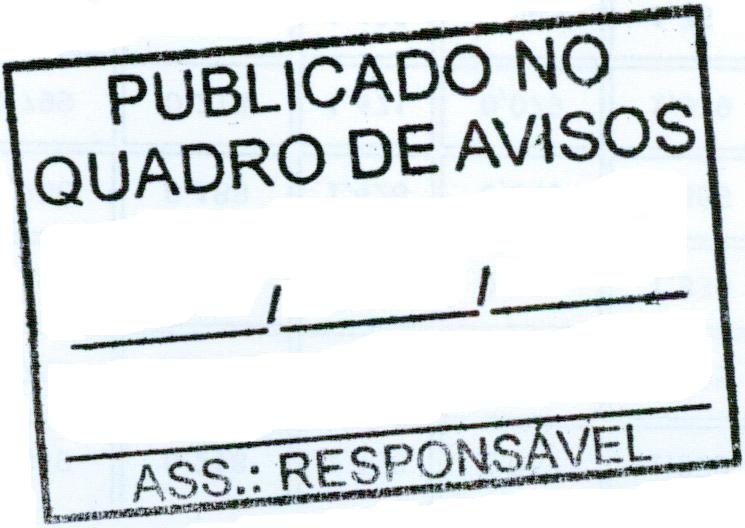 